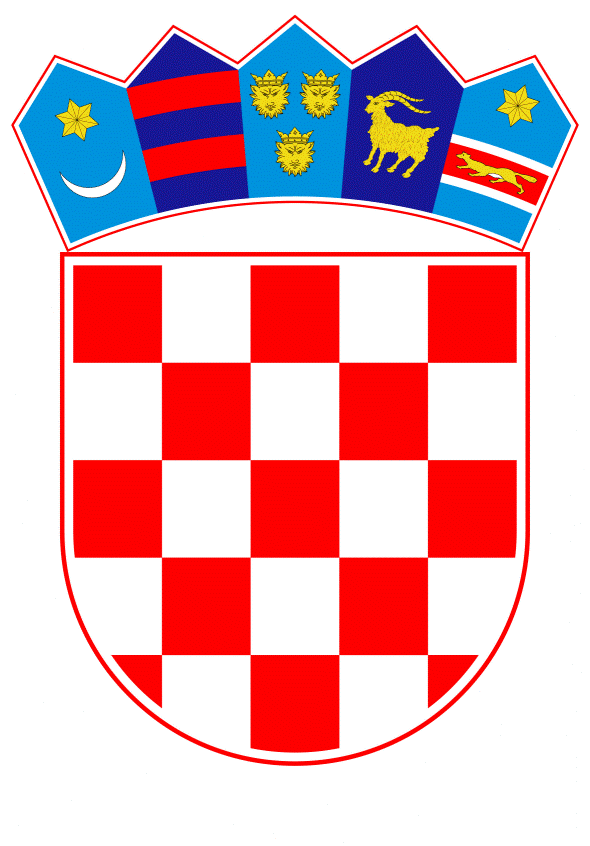 VLADA REPUBLIKE HRVATSKE	Zagreb,  14. rujna 2022.PREDLAGATELJ:	Ministarstvo gospodarstva i održivog razvoja PREDMET: 	Prijedlog odluke o određivanju tijela i osoba ovlaštenih za pokretanje postupka za zaštitu kolektivnih interesa i prava potrošačaBanski dvori | Trg Sv. Marka 2  | 10000 Zagreb | tel. 01 4569 222 | vlada.gov.hrNa temelju članka 115. stavaka 5. i 6. Zakona o zaštiti potrošača (»Narodne novine«, broj 19/22), Vlada Republike Hrvatske je na sjednici održanoj _______________ donijelaODLUKUO ODREĐIVANJU TIJELA I OSOBA OVLAŠTENIH ZA POKRETANJE POSTUPKA ZA ZAŠTITU KOLEKTIVNIH INTERESA I PRAVA POTROŠAČAI.Ovom Odlukom određuju se tijela i osobe ovlaštene za pokretanje postupka za zaštitu kolektivnih interesa i prava potrošača.II.Tijela i osobe ovlaštene za pokretanje postupka pred trgovačkim sudom za zaštitu kolektivnih interesa i prava potrošača jesu:1. Ministarstvo gospodarstva i održivog razvoja2. Ministarstvo financija3. Ministarstvo mora, prometa i infrastrukture4. Ministarstvo zdravstva5. Agencija za elektroničke medije6. Hrvatska regulatorna agencija za mrežne djelatnosti7. Udruga  Potrošački centar8. Udruga za zaštitu potrošača  Bjelovarsko-bilogorske županije9. Udruga za zaštitu  potrošača “Međimurski potrošač”10. Potrošačica – Društvo za zaštitu porošačica i potrošača Hrvatske11. Franak-udruga za zaštitu potrošača korisnika financijskih usluga12. Društvo potrošača Međimurja13. Udruga za zaštitu prava potrošača “Splitski potrošač”-Split14. Razvojna organizacija zaštite potrošača 15. ”Potrošač” – Društvo za zaštitu potrošača Hrvatske16. Unija potrošača Hrvatske 17. Hrvatska udruga za zaštitu potrošača III.Tijela i osobe iz točke II. ove Odluke određuju se se i za pokretanje postupka za zaštitu kolektivnih interesa i prava potrošača pred nadležnim tijelom pojedine države članice Europske unije.IV.Ova Odluka stupa na snagu osmoga dana od dana objave u »Narodnim novinama«.KLASA: URBROJ: ZagrebPredsjednik
mr.sc. Andrej PlenkovićO B R A Z L O Ž E N J ENovi Zakon o zaštiti potrošača (Narodne novine, broj 19/22) izglasan je u Hrvatskom saboru dana 28. siječnja 2022., a objavljen u Narodnim novinama dana 11. veljače 2022. 	Člankom 115. u stavku 5. i 6. propisano je da će Vlada Republike Hrvatske odrediti tijela i osobe ovlaštene za pokretanje postupka za zaštitu kolektivnih interesa i prava potrošača pred nadležnim sudom u Republici Hrvatskoj kao i pred nadležnim tijelom država članica Europske unije.Člankom 154. Zakona propisano je da će Vlada Republike Hrvatske donijet odluku o određivanju tijela i osoba ovlaštenih za pokretanje postupaka za zaštitu kolektivnih interesa potrošača u roku od devedeset dana od stupanja Zakona na snagu.  Odlukom Vlade o određivanju tijela i osoba ovlaštenih za pokretanje postupaka za zaštitu kolektivnih interesa potrošača nije propisan rok na koji se isti imenuju. Ministarstvo gospodarstva i održivog razvoja u ovoj odluci pod pojmom „tijela“ želi obuhvatiti javnopravno tijela a pod pojmom „osobe“ želi obuhvatiti sve druge osobe kao što su udruge za zaštitu potrošača odnosno saveze udruga.Ministarstvo gospodarstva i održivog razvoja temeljem novog Zakona o zaštiti potrošača uputilo je poziv na iskaz interesa za dodjelu ovlasti za pokretanje postupka za zaštitu kolektivnih interesa potrošača svim udrugama za zaštitu potrošača u Republici Hrvatskoj. Obzirom na multidisciplinarnost područja zaštite potrošača, predlaže se da tijela i osobe za pokretanje postupka pred trgovačkim sudom za zaštitu kolektivnih interesa potrošača i pred nadležnim tijelom pojedine države članice Europske unije čine slijedeća tijela: Ministarstvo gospodarstva i održivog razvoja, Ministarstvo financija, Ministarstvo mora, prometa i infrastrukture i Ministarstvo zdravstva, zatim od regulatornih tijela: Agencija za elektroničke medije i Hrvatska regulatorna agencija za mrežne djelatnosti te udruge za zaštitu potrošača koje su iskazale svoj interes.  